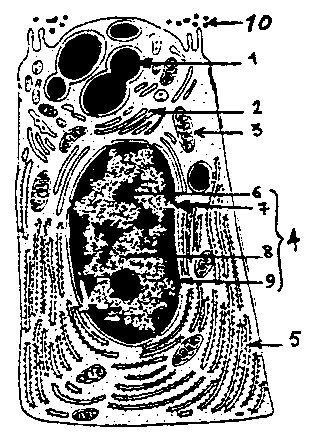 التمرين الأول (  5 نقاط )  تبين الوثيقة 1 خلية بنكرياسية لها القدرة  على تركيب و إفراز هرمون ذو طبيعة بروتينية 1) أكتب البيانات المرقمة      - لدراسة بعض مظاهر تركيب البروتين نقترح التجارب التالية التجربة الأولى  :   بالاعتماد على تقنية خاصة نقوم بعزل العضيات الخلوية  :   2 ، 4  ، 5  من الوثيقة 1 ثم نضع كل منها  في وسط ملائم به المواد الضرورية لتركيب البروتين ، يبين الجدول التالي نتائج تحليل محتوى كل وسط :2) حدد العضية الموجودة في كل وسط ، معللا جوابك   التجربة الثانية : نقوم بعزل العناصر السيتوبلازمية ثم نضعها في وسط زرع غني بالأحماض الامينية ثم نضيف في الزمن       ز= 30 د  الحمض النووي ARNm   و خلال التجربة نقوم بقياس كمية البروتينات المركبة و كمية ال    ARNm  في الوسط  ، و النتائج المحصل عليها ممثلة في الوثيقة 2  3) حلل هذه الوثيقة . ماذا تستنتج ؟  4) بين برسم متقن علية جميع البيانات يوضح  العملية التي تحدث في مستوى العضية 5 . التمرين الثاني (7  نقاط ) بغرض إبراز دور المشابك العصبية في تحديد نوع الرسالة العصبية التي تمررها لتصل إلى الخلية بعد المشبكية   I) نقترح التجربة الموضحة بالشكل (أ) للوثيقة (1) ، و التي تم فيها حقن مادة ال (GABA) في المشبك (ب- ن) بتراكيز متزايدة ،  ثم أجريت عدة تنبيهات متباينة الشدة في أزمنة مختلفة ، في العصبونين (أ) و (ب) ، النتائج المتحصل عليها موضحة بالشكل (ب) للوثيقة(1)   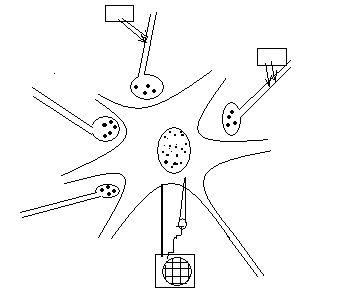 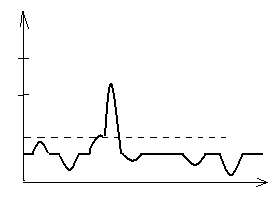 1- اقترح عنوانا مناسبا لكل من التسجيلات ( 1،2،3 ) 2- حدد نوع المشبكين ( أ – ن) و ( ب – ن) ، مع تعليل إجابتك3- كيف تفسر اختلاف التسجيلين (3) و ( 4 ) ؟ 4- ما هي المعلومات التي يمكن استخراجها من التسجيلين ( 5 ) و ( 6 ) ؟ II) لمعرفة  تأثير بعض المواد السامة على الجهاز العصبي أنجزت عدة تجارب على المحور العصبي لحيوان بحري " الكالمار "   خضع هذا المحور العصبي لتأثير مادتين سامتين هما تيترودوكسين (TTX) و تترا اثيل امونيوم (TEA) مكننا التنبيه الفعال من الحصول على النتائج الممثلة بمنحنيات الوثيقة2 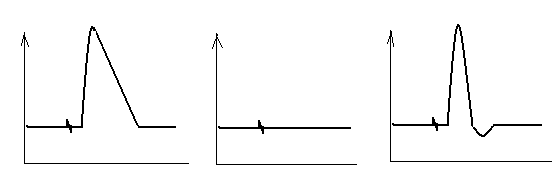 1- تعرف على المنحنى a ، ثم اذكر مختلف مكوناته  . 2- ما هو تأثير كل من المادتين السامتين على التيار الشاردي الداخل و الخارج لهذا المحور ؟ 3- اقترح فرضيتين تفسر بهما الظواهر الكهربائية (زوال الاستقطاب و عودة الاستقطاب ) للتيار الشاردي في كل من b و c III)  الوثيقة 3 تمثل نتائج قياس التركيز الإجمالي لشاردتي Na+ و K+ بجوار نقطة التنبيه خارج غشاء المحور العصبي و بفرض كمون معين على جانبي غشاء الليف العصبي للكالمار وفق شروط تجريبية معينة .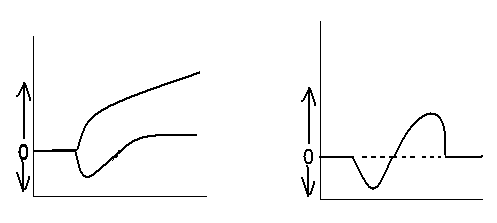 1- اعتمادا على معلوماتك بين كيف يمكن فرض كمون معين على جانبي الغشاء ؟ 2- ماذا تستنتج من تحليل هذه المنحنيات حول كيفية عمل المادتين السامتين ؟  3- هل حققت هذه النتائج الفرضيتين المقترحتين في السؤال II /3 ؟ التمرين الثالث  (  8  نقاط )لإظهار نشاط الصانعة الخضراء في التحولات الطاقوية ، ننجز التجارب التالية :     I )) التجربة الأولى :نضع صانعات خضراء  معزولة في وسط يحتوي على ماء موسوم ب  O18 مشعH2O18)) , Pi ,ADP       و ناقل للالكترونات و البروتونات يدعى R و في درجة حرارة ثابتة  أ) إذا عرض المحضر للضوء الأبيض نلاحظ انطلاق 18O2 مشع . إنتاج جزيئات R مرجعة (RH2 ) و تشكل ال ATP . مع العلم أنه إذا تمت التجربة في الظلام لا نلاحظ أي تغير في الوسط .  ب) نعيد التجربة بوجود الضوء و في وسط يكون فقيرا من جزيئات R ، فنلاحظ تناقصا سريعا في انطلاق الأوكسجين    1- فسر النتائج المحصل عليها في المرحلة ( أ ) في وجود الضوء    2- لماذا تناقص الأوكسجين في المرحلة (ب )  II ))  التجربة الثانية : 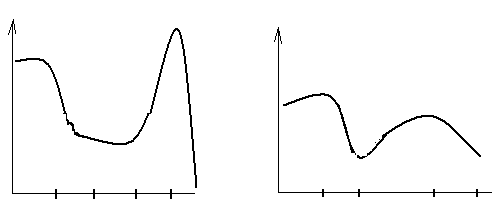    بهدف دراسة إنتاج الATP في الصانعات الخضراء قمنا بعزلها في وسط مغذي يحتوي ال P32 المشع ثم عرضناها للإضاءة المتقطعة فحصلنا على الشكل1 من الوثيقة1 ، أما الشكل 2 منها فيمثل طيف امتصاص الضوء من قبل اليخضور  1- حلل الشكلين 1 و 22- اعتمادا على معلوماتك فسر المنحنى 1 مبرزا آلية إنتاج ال ATP في الصانعات الخضراء 3- بين برسم تخطيطي آلية إنتاج الATP في الصانعة الخضراء .III ))التجربة الثالثة :   قام قافرون و زملاؤه عام 1951 بالتجربة التالية  على مراحل    المرحلة الأولى :      عرض معلق أشنة خضراء" الكلوريلا" للضوء لمدة زمنية معينة مع تزويد الوسط ب CO2 مشع ، ثم نقل إلى الظلام ،النتائج موضحة في منحنى الشكل (1) من الوثيقة (2)  المرحلة الثانية :     أعيدت التجربة السابقة ، لكن بداية التجربة تمت بغياب CO2 مدة 1 سا ، ثم وضعت الأشنة في وسط يحوي  ال CO2 مشع و في الظلام . نتائج التجربة موضحة في الشكل (2) من الوثيقة 2 المرحلة الثالثة : أعيدت التجربة الثانية ، لكن بداية التجربة تمت بغياب الضوء مدة 1 سا ، ثم وضعت الاشنة في وسط يحوي  ال CO2 المشع و في الظلام .  نتائج التجربة موضحة في الشكل 3 من الوثيقة 2  1- حلل منحنى الشكل 12- ماذا يحدث في الساعة الأولى من المرحلة الثانية بوجود الضوء و غياب CO2 ؟ 3- ماذا يحدث خلال ز1- ز2 بوجود CO2 و غياب الضوء ؟ 4- قارن بين نتائج المرحلتين الأخيرتين 5- ماذا تستخلص من هذه الدراسة ؟  الموضوع الثانيتمرين 1 :1 - لمعرفة كيفية انتقاء الخلايا المؤهلة مناعيا لإنتاج الأجسام المضادة في حالة عدوى بمستضدات. نقترح التجربة المبينة بالوثيقة – 1 –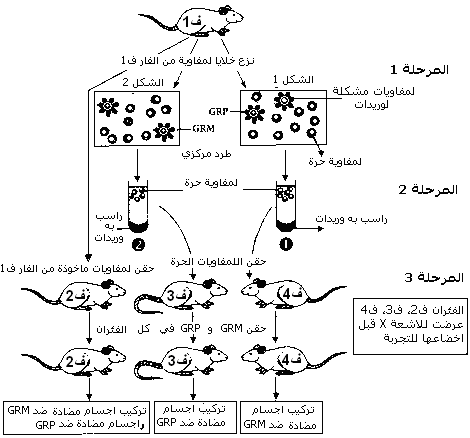 2 - لمعرفة عمل الأجسام المضادة و بعض بروتينات المصل في الاستجابات المناعية نحقق الدراسة التالية، ضمن 4 أنابيب اختبار:النتائج مبينة بالوثيقة - 2 – 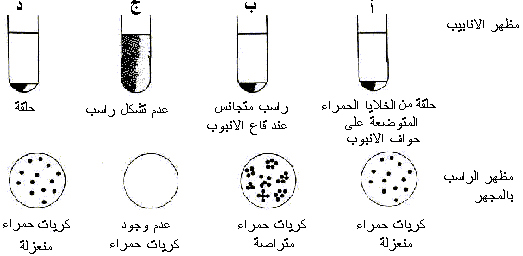 أ - فسر النتائج المحصل عليها في الأنبوبين - ب -   و  – جـ –3 – تبين الوثيقة – 3 -   طريقة تدخل نمط آخر من الخلايا المناعية، مع العلم انه يلزم لتدخل هذه الخلايا ضد الخلايا الغريبة و الخلايا المصابة          حدوث الظاهرة المبينة بالشكل 3 .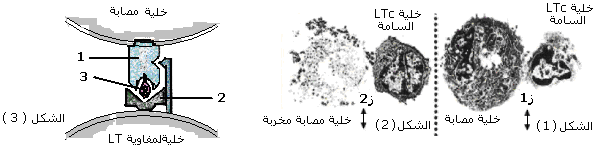 II – (    نقاط )1 - يتجلى كمون العمل في تغيرات قصيرة المدى للاستقطاب الغشائي في نقطة من العصبون، نبحث عن الظواهر الأيونية التي هي أساس كمون العمل. تبين الوثيقة – 4 – شكل – 1 -  تمفصلا عصبيا .
ويبين الشكل – 2 - التوزيع الأيوني لشوارد Na+  و K+  للأوساط خارج_خلوية وداخل_خلوية لمحور عملاق للكالمار ( بـ   mmol.L-1 )
ويبين الشكل - 3 – تغيرات الكمون الغشائي العصبي اثر تنبيه فعال...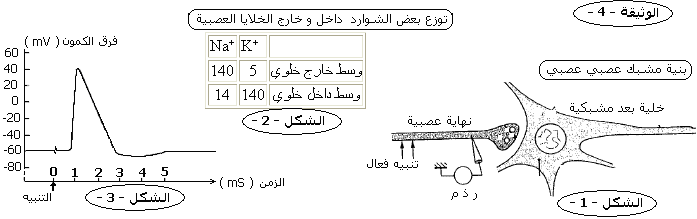  أ – سم المنحنى المسجل في الوثيقة – 4 –  بعد إحداث التنبيه الفعال. 
ب – ما هي الإشكالية التي تطرحها بنية المشبك فيما يخص انتشار السيالة العصبية؟
جـ ـ ما هي الإشكالية التي يطرحها جدول قياسات الايونات داخل و خارج خلوية؟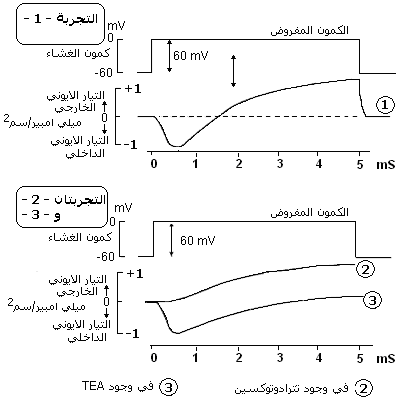 أ – حلل نتائج التسجيل – 1 - 
ب – ما هي المعلومات المستخرجة من مقارنة التسجيلين – 2 -   و  - 3 - مع  التسجيل - 1-
جـ - إذا علمت أن التيارات المسجلة تتم عبر قنوات غشائية فولطية ، وأنها سبب تغيرات كمون الأغشية العصبية قبل المشبكية أثناء أي تنبيه  فعال.  
       جـ 1  - برر هذه التسمية .
       جـ 2  - حدد مسؤولية كل تيار في نشوء كمون العمل المسجل في الوثيقة – 4 – 
د – حدد إذا مسؤولية نشوء الكمون المسجل ( -60mV ) قبل إحداث التنبيه.   علل اجابتك.التمرين الأول   5 نقاطالتمرين الثاني 7 نقاط التمرين الثالث    8 نقاط الإجابة النموذجية للموضوع الثاني                                           الجمهورية الجزائرية الديموقراطية الشعبية وزارة التربية الوطنيةالمفتشية العامة للبيداغوجياالموضوع رقم (1) لتحضير امتحان البكالوريا             الشعبة : علوم تجريبية                                                                    المادة : علوم الطبيعة والحياة                                    الوسطتركيز البروتيناتADNARNتركيب البروتينالوسط  Aالوسط  Bالوسط  C1020459800108410970الأنبوبأبجـدمحلول خلايا حمراء لخروف،عند %22 ml2 ml2 ml2 mlمصل فئران ممنعة ضد GRM-1 ml1 ml-محلول وظيفي به المتمم--0.5 ml0.5 mlمحلول وظيفي1.5 ml.5 ml0-1 mlنأخذ سلالتين من الفئران 1 و 2 مختلفتي CMH . تعامل السلالة 1 بفيروس LCM الذي يصيب الخلايا العصبية، بعد 7 أيام تؤخذ خلايا لمفاوية ( LTc ) من طحال الفأر 1 و تنقل إلى 4 أوساط مختلفةنأخذ سلالتين من الفئران 1 و 2 مختلفتي CMH . تعامل السلالة 1 بفيروس LCM الذي يصيب الخلايا العصبية، بعد 7 أيام تؤخذ خلايا لمفاوية ( LTc ) من طحال الفأر 1 و تنقل إلى 4 أوساط مختلفةنأخذ سلالتين من الفئران 1 و 2 مختلفتي CMH . تعامل السلالة 1 بفيروس LCM الذي يصيب الخلايا العصبية، بعد 7 أيام تؤخذ خلايا لمفاوية ( LTc ) من طحال الفأر 1 و تنقل إلى 4 أوساط مختلفةالنتيجة المنتظرةالتعليلالوسط 1: علبة بتري بها خلايا  عصبية               للفأر 1 مصابة بفيروس LCM؟؟الوسط 2: علبة بتري بها خلايا عصبية           للفأر 1 غير مصابة ؟؟الوسط 31: علبة بتري بها خلايا عصبية           للفأر 2 مصابة بفيروس LCM؟؟الوسط 4: علبة بتري بها خلايا عصبية           للفأر 1 مصابة بفيروس آخر؟؟                                           الجمهورية الجزائرية الديموقراطية الشعبية وزارة التربية الوطنيةالمفتشية العامة للبيداغوجياإجابة الموضوع رقم (1) لتحضير امتحان البكالورياالشعبة : علوم تجريبية                                                                    المادة : علوم الطبيعة والحياة                                    السؤالالإجابةالنقطة     1     2     3     4البيانات : 1- حويصلات إفرازية    2- جهاز كولجي    3- ميتاكوندريا      4- نواة      5 – ش هـ ف              6- كروما تين    7- ثقب نووي     8- سائل نووي     9- غلاف نووي تحديد العضية الموجودة في كل وسط تحليل الوثيقة2 :    تمثل تغيرات كل من ال ARN و كمية البروتينات المركبة بدلالة الزمن       من 0  حتى 30 د : قبل ال ARN نلاحظ عدم تركيب البروتين      من 30 حتى 60 د : عند اضافة ال ARN نلاحظ تزايد تركيب البروتين يوافقه تناقص في كمية ال ARN  الاستنتاج : ال ARN يتسبب في تركيب البروتين ثم يتفكك الى نيكليوتيدات حرة 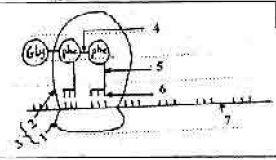 الرسم التخطيطي : العملية هي الترجمةالبيانات : 1- تحت وحدة صغرى 2- تحت وحدة كبرى  3- ريبوزوم  4- رابطة بيبتيدية   5- ARNt  6- شفرة مضادة    7- ARNm  1.251.750.50.51السؤالالإجابةالنقطةالنقطةI )  1       2          3       4II) 1       2      3III)1-        2        3العناوين : التسجيل1: كمون عمل تنبيهي التسجيل2: كمون عمل تثبيطي التسجيل3 : كمن عمل اكبر من عتبة زوال الاستقطاب نوع المشبكين : المشبك (أ- ن) : مشبك تنبيهي ، التعليل : لحدوث زوال استقطاب عند تنبيه (أ ) المشبك (ب- ن) : مشبك تثبيطي ، التعليل : لحدوث إفراط في الاستقطاب عند تنبيه العصبون (ب ) التفسير : يختلف التسجيل 3 عن التسجيل4 حيث التسجيل 3 كمون عمل ناتج عن إدماج زمني لكموني عمل تنبيهيين  لتنبيهين متتاليين لنفس العصبون(  2PPSE)   أما التسجيل 4 فهو كمون راحة ناتج عن إدماج فضائي لكمون عمل تنبيهي مع كمون عمل تثبيطي (PPSE+PPSI)   المعلومات المستخرجة من التسجيلين 5 و6 : زيادة كمية GABA المحقونة في المشبك المثبط تسبب زيادة في إفراط الاستقطاب  و منه كلما زادت كمية الوسيط الكيميائي زاد تأثيره على الغشاء بعد ألمشبكي  المنحنى a  هو منحنى كمون عمل مكوناته :    من 5 إلى 10 ملي ثانية : زمن ضائع ثم زوال استقطاب             من 10 إلى 15 ملي ثانية : عودة استقطاب             من 15 إلى 20 ملي ثانية : إفراط استقطاب قليل ثم العودة إلى كمون الراحة تأثير المادتين السامتين :   في وجود المادةTTX  لا يسجل أي منحنى دليل على توقف التيار ألشاردي الداخل  في وجود المادة TEA يسجل زوال استقطاب لكن عودة الاستقطاب بطيئة و عدم تسجيل إفراط في الاستقطاب دليل على تأثر التيار ألشاردي الخارج  الفرضيات الفرضية 1 : ينشأ زوال الاستقطاب من التيار ألشاردي الداخل لشوارد الصوديوم الفرضية 2 : ينشأ عودة الاستقطاب من التيار الشاردي الخارج لشوارد البوتاسيوم يتم فرض كمون معين على جانبي الغشاء بارسال تيار كهربائي معاكس للكمون الغشائي للحصول على كمون مفروض قيمته تساوي الجمع الجبري لقيمة الكمون الغشائي ( 70-) ملي فولط مع الكمون المرسل (70+) ملي فولط  للحصول على كمون مفروض يساوي صفر في حالة وجود محلول فسيولوجي فقط نلاحظ تشكل تيار داخل يتبعه تيار خارج في حالة إضافة  TTX نلاحظ تشكل تيار خارج فقط و عدم ظهر التيار الداخل مما يدل على تأثر قنوات الصوديوم في حالة إضافة TEA نلاحظ تشكل تيار داخل فقط و عدم ظهور التيار الخارج مما يدل على تأثر قنوات البوتاسيوم نعم لقد حققت هذه النتائج الفرضيتين المقترحتين العناوين : التسجيل1: كمون عمل تنبيهي التسجيل2: كمون عمل تثبيطي التسجيل3 : كمن عمل اكبر من عتبة زوال الاستقطاب نوع المشبكين : المشبك (أ- ن) : مشبك تنبيهي ، التعليل : لحدوث زوال استقطاب عند تنبيه (أ ) المشبك (ب- ن) : مشبك تثبيطي ، التعليل : لحدوث إفراط في الاستقطاب عند تنبيه العصبون (ب ) التفسير : يختلف التسجيل 3 عن التسجيل4 حيث التسجيل 3 كمون عمل ناتج عن إدماج زمني لكموني عمل تنبيهيين  لتنبيهين متتاليين لنفس العصبون(  2PPSE)   أما التسجيل 4 فهو كمون راحة ناتج عن إدماج فضائي لكمون عمل تنبيهي مع كمون عمل تثبيطي (PPSE+PPSI)   المعلومات المستخرجة من التسجيلين 5 و6 : زيادة كمية GABA المحقونة في المشبك المثبط تسبب زيادة في إفراط الاستقطاب  و منه كلما زادت كمية الوسيط الكيميائي زاد تأثيره على الغشاء بعد ألمشبكي  المنحنى a  هو منحنى كمون عمل مكوناته :    من 5 إلى 10 ملي ثانية : زمن ضائع ثم زوال استقطاب             من 10 إلى 15 ملي ثانية : عودة استقطاب             من 15 إلى 20 ملي ثانية : إفراط استقطاب قليل ثم العودة إلى كمون الراحة تأثير المادتين السامتين :   في وجود المادةTTX  لا يسجل أي منحنى دليل على توقف التيار ألشاردي الداخل  في وجود المادة TEA يسجل زوال استقطاب لكن عودة الاستقطاب بطيئة و عدم تسجيل إفراط في الاستقطاب دليل على تأثر التيار ألشاردي الخارج  الفرضيات الفرضية 1 : ينشأ زوال الاستقطاب من التيار ألشاردي الداخل لشوارد الصوديوم الفرضية 2 : ينشأ عودة الاستقطاب من التيار الشاردي الخارج لشوارد البوتاسيوم يتم فرض كمون معين على جانبي الغشاء بارسال تيار كهربائي معاكس للكمون الغشائي للحصول على كمون مفروض قيمته تساوي الجمع الجبري لقيمة الكمون الغشائي ( 70-) ملي فولط مع الكمون المرسل (70+) ملي فولط  للحصول على كمون مفروض يساوي صفر في حالة وجود محلول فسيولوجي فقط نلاحظ تشكل تيار داخل يتبعه تيار خارج في حالة إضافة  TTX نلاحظ تشكل تيار خارج فقط و عدم ظهر التيار الداخل مما يدل على تأثر قنوات الصوديوم في حالة إضافة TEA نلاحظ تشكل تيار داخل فقط و عدم ظهور التيار الخارج مما يدل على تأثر قنوات البوتاسيوم نعم لقد حققت هذه النتائج الفرضيتين المقترحتين 0.510.50.50.75110.510.25السؤالالإجابةالنقطةI)    1        2II)   1        2        3III  1        2       3       4        5تفسير النتائج المحصل عليها في وجود الضوء يحدث انطلاق الأوكسجين و إرجاع النواقل و تشكل الATP انطلاق الأوكسجين المشع يدل على تحلل ضوئي للماء حيث  1/2 O2 + 2e-+ H+                        H2O      إنتاج جزيئات مرجعة يدل على استقبال الجزيئات R  للالكترونات و البروتونات بعد نقلها عبر النواقل الالكترونية    R + 2 e- + 2H+              RH2                    تشكل أل ATP   :    يصاحب نقل الالكترونات ضخ البروتونات إلى تجويف الكييس فيصبح حامضي ثم تخرج البروتونات عبر الكرات المذنبة التي تلعب دور ATP سنتاز مما يسمح بتشكل أل ATP     ADP +  Pi            ATP                       في المرحلة (ب) في وجد الضوء و نقص  المستقبل R نلاحظ تناقص سريع في انطلاق الأوكسجين لتوقف الأكسدة  الضوئية للماء لعدم توفر المستقبل النهائي للالكترونات تحليل الشكلين :   الشكل 1 : في وجود الضوء الأبيض و الضوء الأحمر (nm 720 )  نلاحظ  تزايد الفوسفور المشع الممتص أما في الظلام وفي الضوء الأخضر ( nm 560) نلاحظ تناقص الفوسفور الممتص  الشكل 2 : تكون النسبة المئوية للامتصاص مرتفعة في كل من الضوء الأحمر و البنفسجي و معدومة تقريبا في الضوء الأخضر يدل ذلك على التناسب الطردي بين نسبة امتصاص الضوء و نسبة امتصاص الفوسفور   تفسير المنحنى1 : في حالة وجود الضوء الأبيض والضوء الأحمر و البنفسجي يمتص اليخضور الطاقة  ثم يتم نقل هذه الطاقة ليتم استغلالها في تركيب ال ATP وذلك بأكسدة الماء ونقل الالكترونات وضخ البروتونات و انتقال البروتونات عبر الكرات المذنبةالرسم التخطيطي  تحليل الشكل 1 : 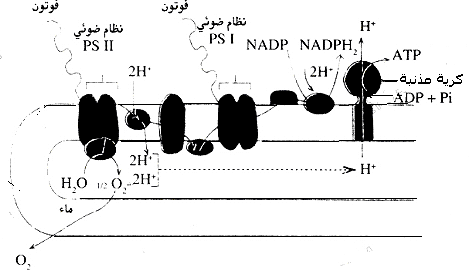 بعد ز0 خلال ساعة من الزمن في وجود الضوء نلاحظ ان كمية CO2 المشع المثبتة ثابتة من 0 حتى 20 ثانية : في الظلام نلاحظ تناقص كمية CO2  المثبتة حتى تنعدم       في الساعة الأولى من المرحلة الثانية بوجود الضوء و غياب ال CO2  تحدث المرحلة الكيمو ضوئية بشكل محدود  حيث تتشكل كميات قليلة من ATP و NADPH.H+    خلال المرحلة  ز1- ز2 بوجود ال CO2  وغياب الضوء تحدث مرحلة كيمو حيوية بشكل محدود  حيث تستغل كميات ATP و NADPH.H+ المتوفرة فيستغل ال CO2 لصنع كمية قليلة من المادة العضوية المقارنة : خلال ز1 – ز2 في الشكل 1 يبدأ تثبيت CO2 ثم يتناقص أما في الشكل 2 فلا يبدأ تثبيت CO2 تماما لعدم توفر نواتج المرحلة الكيمو ضوئية الاستخلاص : يوجد تكامل بين المرحلة الكيمو ضوئية و المرحلة  الكيمو حيوية حيث كل منهما تحتاج  إلى الأخرى من أجل استمرار عملية التركيب الضوئي1.50.510.51.50.50.750.750.50.5I-1-أب جـدهـ23 – أبجـدII – 1- أبجـ2-أبجـ - جـ 1جـ 2د– GRM،GRP = هي مستضدات...– التحليل المقارن : تواجد GRM ، GRP الى جوار اللمفاويات أثار استجابة مناعية لبعض اللمفاويات دون غيرها، حيث ارتبطت مع GRP ، او GRM مشكلة وريدات ... بينما لم تظهر استجابة مناعية عند اللمفاويات الحرة....- تشكل الوريدات ناتج عن ارتباط بين المحددات المستضدية لـ GRM او GRP مع المؤشرات الغشائية للمفاويات المستجابة مناعيا ( التي شكلت الوريدات )…..– الخلية اللمفاوية المشكلة للوريدات : شكل 1: هي خلايا لمفاوية من نوع LB و التي يحمل غشاؤها مؤشرات قادرة على التكامل مع مؤشر المستضد GRP ..التحليل: لأنه عند حقن الفأر ف4 باللمفاويات الحرة من الشكل1 ... تشكلت اجسام مضادة ضد GRM فقط ....ولم تنتج اجسام مضادة ضد GRP لان الخلايا اللمفاوية المؤهلة لذلك بقيت مع الراسب 1 للمرحلة 1....شكل 2 : نفس الإجابة  والتعليل  ( مع تغيير GRP بـ GRM ) ...: التعليل: - عند ف2: نتجت أجسام مضادة ضد GRP واجسام مضادة GRM لان لمفاويات الفأر ف1 المحقونة : بعضها تحرض بمستضدات GRP ، وبعضها تحرض بمستضدات GRM....- عند ف3: نتجت اجسام مضادة ضد GRP فقط : لان اللمفاويات المحقونة  تحرضت فقط بمستضدات GRP دون GRM.- عند ف4: نتجت اجسام مضادة ضد GRM فقط : لان اللمفاويات المحقونة  تحرضت فقط بمستضدات GRM دون GRP.الاستنتاج : اللمفاويات المنتجة للأجسام المضادة أنسال ، و أنواع .. كل منها يتحرض بمستضد معين  ← انتقاء نسيلي...– التفسير : * - الانبوب ب: تشكل الراسب وظهور الخلايا الحمراء متراصة : بسبب تواجد اجسام مضادة في مصل القنوات الممنعة ضد GRM ، ارتبطت مع الخلايا الحمراء فسبب تراصها ( معقد مناعية )...* - الانبوب جـ : عدم تشكل الراسب: لان المعقدات المناعية GRM-ضدGRM المتشكلة نشطت بروتينات المتمم إذ حلل و خرب الخلايا الحمراء: التسمية : 1 = HLA1  	 2 = TCR  	  3 = ببتيد مستضدي.: الشرح : تواجد الجزيئات مع بعضها هو لاجل TCR على الببتيد المستضدي المعروض على HLA1 للخلية العارضة... وعند حدوث ذلك ، تتحرض الخلية LT8 ...فتنتج LTc  تعمل فقط ضد هذا الببتيد المستضدي دون غيره وهي استجابة مناعية نوعية خلوية...: الية عمل LTc : تلامس الخلية LTc الخلية المصابة ثم تحقنها بسموم البورفيرينات التي تتنتظم في غشاء الخلية بشكل قنوات تسبب فيها صدمة حلولية...– ملآ الجدول:: المنحنى : كمون عمل: الاشكالية : كيف تنتشر السيالة العصبية عبر الفراغ المشبكي من النهاية العصبية الى الخلية بعد المشبكية ؟؟؟؟: الاشكالية : لماذا تظهر تراكيز Na+ و K+ متباينة على جانبي غشاء الليف العصبي..: التحليل : قبل تطبيق الكمون المفروض : لا يوجد أي تيار ايوني يجتاز غشاء الليف العصبي..بعد تطبيق الكمون المفروض : نميز تعقب ظهر تيارين :تيار داخلي: قيمته -1mA/cm2 مدته 1.5 ميلي ثاتيار خارجي: قيمته +1mA/cm2 مدته 3.5ميلي ثاـ المقارنة : 2 مع 1: عند حقن التترودوكسين لا يظهر التيار الداخي :  ← التيار الداخلي من مسؤولية حركة شوارد Na+ 3 مع 1 : عند حقنTEA لا يظهر التيار الخارجي :  ← التيار الخارجي من مسؤولية حركة شوارد K+ : التسمية : لانها تعمل عند تغيير كمونات الغشاء ( عند احداث التنبيه )   : المسؤولية : التيار الخارجي : يسبب زوال الاستقطاب                          التيار الداخلي : يسبب عودة الاستقطاب– كمون الراحة : سببه التوزع غير المتعادل لشوارد Na+ و K+ على جانبي غشاء الليف العصبي...التعليل : لانه عند التنبيه : حدثت حركة شوارد Na+  الى الداخل و K+ الخارج فاختفى كمون الراحة و ظهر كمون العمل .....            0.5111.51.50.5110.751120.50.50.51.251.50.511.5